РЕШЕНИЕот 26 мая 2023 г.                                                                                       № 47-НПАс. Усть – Ницинское Об утверждении Положения об установке, обеспечении сохранности и демонтаже памятников, мемориальных досок и иных памятных знаков на территории Усть-Ницинского сельского поселения            В соответствии с Федеральным законом от 25.06.2002 №73-ФЗ "Об объектах культурного наследия (памятниках истории и культуры) народов Российской Федерации" (в редакции от 13.07.2015), Федеральным законом от 29.12.2004 №188-ФЗ «Жилищный кодекс Российской Федерации» (в редакции от 13.07.2015), Федеральным законом от 29.10.2004 г. №190-ФЗ «Градостроительный кодекс Российской Федерации (в редакции от 13.07.2015), Законом Свердловской области от 21.06.2004 №12-ОЗ "О государственной охране объектов культурного наследия (памятников истории и культуры) в Свердловской области" (в редакции от 20.07.2015), с целью определения единого порядка установки, обеспечения сохранности и демонтажа памятников, мемориальных досок и иных памятных знаков на территории Усть-Ницинского сельского поселения Слободо-Туринского муниципального района Свердловской области, руководствуясь Уставом Усть-Ницинского сельского поселения,  Дума Усть-Ницинского сельского поселения        РЕШИЛА:        1. Утвердить Положение об установке, обеспечении сохранности и демонтаже памятников, мемориальных досок и иных памятных знаков на территории Усть-Ницинского сельского поселения Слободо-Туринского муниципального района Свердловской области (прилагается).2. Настоящее  решение опубликовать в «Информационном вестнике Усть-Ницинского сельского поселения» и  разместить на официальном сайте в информационно-телекоммуникационной сети Интернет: www.усть-ницинское.рф.3. Контроль исполнения настоящего Решения возложить на комиссию по регламенту, социальным вопросам и местному самоуправлению (председатель Сарычева С.Ю.).ПриложениеУТВЕРЖДЕНОРешением ДумыУсть-Ницинскогосельского поселенияот 26.05.2023г. № 47-НПАПоложение об установке, обеспечении сохранности и демонтаже памятников, мемориальных досок и иных памятных знаков на территории Усть-Ницинского сельского поселенияСтатья 1. Общие положения1. Настоящее Положение устанавливает порядок рассмотрения вопросов и принятия решений об установке, обеспечении сохранности и демонтажа памятников, мемориальных досок и иных памятных знаков на территории Усть-Ницинского сельского поселения. Настоящее Положение не регулирует вопросы установления памятников и памятных знаков на захоронениях граждан.2.Основные понятия, используемые в настоящем Положении:2.1. Памятник - скульптурное, архитектурное и другое сооружение (объект), увековечивающее память о выдающемся событии или выдающейся личности;2.2. Мемориальная доска - плита с надписью, которая устанавливается на стенах фасадов зданий или иных сооружений, в интерьерах административных зданий, вблизи мест, связанных с выдающимся событием, жизнью и деятельностью особо выдающейся личности;2.3. Памятный знак - скульптурная или архитектурная композиция, информационная доска (табличка), информирующая о выдающемся событии, о жизни и деятельности особо выдающейся личности.3. Памятники, мемориальные доски и иные памятные знаки устанавливаются в целях: увековечения памяти о выдающихся событиях или выдающихся личностях; формирования социальной и культурной среды Усть-Ницинского сельского поселения, воспитания в гражданах чувства уважения и любви к его историческим традициям и наследию.4. Все памятники, мемориальные доски и иные памятные знаки, установленные на территории Усть-Ницинского сельского поселения, являются его достоянием и частью историко-культурного наследия, подлежат сохранению, ремонту и реставрации.5.    Основаниями для принятия решения об увековечении памяти являются:5.1.  Значимость события в истории Усть-Ницинского сельского поселения – особое значение события в определенной сфере деятельности, принесшее долговременную пользу Усть-Ницинскому сельскому поселению.5.2. Значимость личности в истории Усть-Ницинского сельского поселения - наличие официально признанных достижений в государственной, общественной, политической, производственной и хозяйственной деятельности, в науке, технике, литературе, искусстве и спорте, особый вклад личности в определенную сферу деятельности.5.3. Участие военнослужащего, сотрудника правоохранительных органов Усть-Ницинского сельского поселения в военных действиях или специальной военной операции: 1) погибшего при исполнении воинского долга или своих служебных обязанностей;2) умершего от ран, контузий, заболеваний, полученных в ходе выполнения боевых задач или служебных обязанностей независимо от времени наступления указанных последствий;3) пропавшего без вести, умершего в плену, в котором оказался в силу сложившейся боевой обстановки или выполнения служебных обязанностей, но не утративших своей чести и достоинства, не изменившего Родине.6. Администрация Усть-Ницинского сельского поселения ведёт учёт установленных в Усть-Ницинском сельском поселении памятников, мемориальных досок и иных памятных знаков. Статья 2. Требования, предъявляемые к памятникам, мемориальным доскам и иным памятным знакам1. Архитектурно-художественное решение памятника, мемориальной доски и иного памятного знака не должно противоречить характеру места их установки, особенностям среды, в которую они привносятся как новый элемент.2. Памятники, мемориальные доски и иные памятные знаки должны выполняться из качественных долговечных материалов (мрамора, гранита, чугуна, бронзы и иных материалов). Крепление мемориальных досок и иных памятных знаков необходимо предусматривать анкерными болтами.3. Текст на памятнике, мемориальной доске или ином памятном знаке, должен содержать краткое изложение выдающегося события (заслуг выдающейся личности), указание на связь события (личности) с конкретным адресом, по которому предполагается установить памятник, мемориальную доску или иной памятный знак, а также даты, указывающие период, в течение которого выдающийся человек или событие были каким-либо образом связаны с данным адресом.В тексте мемориальной доски или ином памятном знаке указываются полностью фамилия, имя, отчество выдающегося человека, в память о котором мемориальная доска, иной памятный знак установлены. Надписи выполняются на русском языке, печатным или прописным шрифтом. При необходимости допускается использование любого другого языка, текст на котором размещается в скобках, за текстом на русском языке.4. Размер мемориальной доски или иного памятного знака определяется объемом помещаемой информации, наличием портретного изображения, декоративных элементов, должен быть соразмерен зданию, строению или сооружению, на котором устанавливается, но не более 600мм х 900мм. При барельефном исполнении мемориальной доски допускается увеличение размеров мемориальной доски. 5. В память о выдающейся личности или событии на территории Усть-Ницинского сельского поселения устанавливается только один памятник, мемориальная доска или иной памятный знак.Статья 3. Порядок принятия решений об установке памятников, мемориальных досок и иных памятных знаков1. Памятники, мемориальные доски и иные памятные знаки устанавливаются не ранее чем через пять лет со дня кончины выдающейся личности или даты, когда произошло событие.Исключение составляют граждане, указанные в подпункте 5.3 пункта 5 статьи 1 настоящего Положения, по которым решение об установке памятника, мемориальной доски и иного памятного знака может быть принято в иные сроки.2. Установление памятников, мемориальных досок и иных  памятных знаков на территории Усть-Ницинского сельского поселения осуществляется на основании ходатайств органов местного самоуправления Усть-Ницинского сельского поселения, коллективов предприятий, организаций, учреждений, независимо от форм собственности, общественных организаций, действующих в Усть-Ницинском сельском поселении, созданных в соответствии с федеральным законодательством, инициативных групп жителей Усть-Ницинского сельского поселения численностью не менее 10 человек (далее - инициаторы).Инициаторами установления памятников, мемориальных досок и иных памятных знаков гражданам, указанным в подпункте 5.3 пункта 5 статьи 1 настоящего Положения, выступают только органы местного самоуправления Усть-Ницинского сельского поселения.Ходатайства родственников не рассматриваются.3. Ходатайства инициаторов об установке памятников, мемориальных досок и иных памятных знаков в Усть-Ницинском сельском поселении оформляются на имя главы Усть-Ницинского сельского поселения и направляются в администрацию Усть-Ницинского сельского поселения.Если инициатором увековечения памяти является глава Усть-Ницинского сельского поселения или администрация Усть-Ницинского сельского поселения, то ходатайство оформляется на имя председателя Думы Усть-Ницинского сельского поселения.4. В ходатайстве инициатора указывается обоснованность увековечения памяти о событии или выдающемся человеке путем установки памятника, мемориальной доски или иного памятного знака; указывается адрес, по которому предполагается установить памятник, мемориальную доску или иной памятный знак. Ходатайство подписывается руководителем инициатора с указанием его фамилии, имени, отчества, наименования должности и заверяется печатью инициатора (при наличии) в соответствии с приложением №1 к настоящему Положению.К ходатайству прилагаются:1) историческая справка о выдающемся событии либо историко-биографическая справка о жизни и деятельности особо выдающейся личности;2) копии архивных документов или копии наградных документов, подтверждающих достоверность события или заслуги личности;3) предложение по содержанию текста на памятнике, мемориальной доске или ином памятном знаке, месту размещения, размеру и материалу;4) сведения о предполагаемом месте установки памятника, мемориальной доски или иного памятного знака (с приложением фотографии предполагаемого места установки памятника, мемориальной доски или иного памятного знака);5) эскиз памятника, мемориальной доски или иного памятного знака;6) письменное согласование с администрацией Усть-Ницинского сельского поселения эскиза и места установки памятника, мемориальной доски или иного памятного знака.Если инициатором увековечения памяти является глава Усть-Ницинского сельского поселения или администрация Усть-Ницинского сельского поселения, то письменного согласования не требуется;7) письменное согласие собственника земельного участка, здания, сооружения или иного недвижимого имущества, где предполагается установить памятник, мемориальную доску или иной памятный знак (за исключением случая, когда земельный участок, на котором планируется установить памятник, здание, строение, сооружение, на фасаде (элементе фасада) которого предлагается установить мемориальную доску или иной памятный знак, является муниципальной собственностью Усть-Ницинского сельского поселения);  8) в случае установления мемориальной доски или памятного знака на фасаде многоквартирного жилого дома или в местах общего пользования многоквартирного жилого дома предоставляется протокол и решение общего собрания жильцов многоквартирного жилого дома, проведенного в соответствии с Жилищным кодексом Российской Федерации;9) сведения об источниках финансирования работ по проектированию, изготовлению и установке памятника, мемориальной доски или иного памятного знака;10) гарантийное письмо инициатора установки памятника, мемориальной доски или иного памятного знака с обязательством о постановке его на баланс инициатора, дальнейшем содержании и ремонте (реставрации);11) выписка из протокола собрания коллектива предприятия, организации, учреждения, независимо от формы собственности, общественной организации, действующей в Усть-Ницинском сельском поселении и созданной в соответствии с федеральным законодательством, инициативной группы жителей Усть-Ницинского сельского поселения численностью не менее 10 человек. К выписке из протокола собрания прилагаются листы регистрации участников собрания в соответствии с утвержденной формой в соответствии с приложением №2 к настоящему Положению.12) информацию о заказчике, лицах, ответственных за проектирование, изготовление и установку памятника, мемориальной доски или иного памятного знака;13) информацию об организации, ответственной за сохранение, текущее содержание и обновление памятника, мемориальной доски или памятного знака.5. Администрация Усть-Ницинского сельского поселения в течение десяти дней проверяет прилагаемые к ходатайству документы на предмет соответствия пункту 4 настоящей статьи, принимает решение о целесообразности (нецелесообразности) увековечения  памяти об историческом событии или предлагаемой личности, направляет принятое решение и ходатайство на рассмотрение в Комиссию по рассмотрению ходатайств об увековечении памяти граждан, исторических событий в Усть-Ницинском сельском поселении  (далее – Комиссия).6. Комиссия рассматривает представленное ходатайство и прилагаемые к нему документы в течение двух месяцев. При необходимости получения дополнительных материалов срок рассмотрения может быть продлен Комиссией, но не более чем на тридцать дней, с уведомлением лиц, являющихся инициаторами.В результате рассмотрения предложений Комиссия принимает одно из следующих решений, утвержденное протоколом:1) поддержать ходатайство об установке памятника, мемориальной доски или иного памятного знака;2) отклонить ходатайство, направить ходатайствующей стороне мотивированный отказ.Вышеуказанное решение должно приниматься комиссией с учётом мнения близких родственников лица, имя которого предлагается увековечить.7. Специалист по организационной работе и документообеспечению администрации Усть-Ницинского сельского поселения готовит и направляет в Думу Усть-Ницинского сельского поселения проект решения Думы Усть-Ницинского сельского поселения. К проекту решения прилагаются:выписка из протокола заседания комиссии;пояснительная записка;для установки памятников, мемориальных досок и иных памятных знаков - все документы, указанные в пункте 4 настоящей статьи.8. Установка памятника, мемориальной доски или иного памятного знака производится на основании решения Думы Усть-Ницинского сельского поселения.Статья 4. Порядок проектирования, изготовления и установки1. Создание памятников, мемориальных досок и иных памятных знаков ведется на основе договоров, заключенных между заказчиком и исполнителем (подрядчиком).2. Заказчик определяет форму проектирования памятника, мемориальной доски или иного памятного знака (конкурс, индивидуальный заказ), исполнителей (подрядчиков) по выполнению в материале (натуре) и установке памятников, памятных знаков, мемориальных досок.Разработанные эскизные проекты рассматриваются и утверждаются Комиссией.  На заседание Комиссии приглашаются родственники, если таковые имеются.3. Памятники, мемориальные доски и иные памятные знаки выполняются в материалах и технике, обеспечивающих наиболее полное выявление художественного замысла автора и долговечность произведения.4. Авторское художественное руководство по выполнению памятников, мемориальных досок и иных памятных знаков в материале (натуре) обеспечивается исполнителями проекта на основе договоров.5. Изготовление и установление памятников, мемориальных досок и иных памятных знаков осуществляется за счет собственных, привлеченных средств инициаторов установления, добровольных взносов и пожертвований юридических и (или) физических лиц. 6. На основании решения Думы Усть-Ницинского сельского поселения, мемориальные доски и иные памятные знаки могут устанавливаться за счет средств бюджета Усть-Ницинского сельского поселения (либо привлеченных внебюджетных средств) в следующих случаях:- установка мемориальных досок и других памятных знаков Героям Советского Союза и полным кавалерам ордена Славы, погибшим в годы Великой отечественной войны или умершим после войны, Героям России, погибшим при исполнении воинского долга и служебных обязанностей;- установка мемориальных досок и иных памятных знаков выдающимся деятелям в государственной, общественной, политической, военной, производственной и хозяйственной сферах, науке, технике, литературе, искусстве, культуре и спорте, деятельность которых имела особое значение для истории Усть-Ницинского сельского поселения, при условии, что установка мемориальной доски или иного памятного знака не может быть осуществлена за счет средств ходатайствующей стороны;- установка мемориальных досок и иных памятных знаков в память о событиях, имевших особое значение для истории и культуры Усть-Ницинского сельского поселения.7. Установление мемориальных досок или иных памятных знаков на фасадах (элементах фасадов) зданий, строений, сооружений Усть-Ницинского сельского поселения осуществляется только с согласия собственников (владельцев) указанных зданий, строений, сооружений.8. При определении возможности сооружения и сроков установления мемориальных досок и иных памятных знаков учитывается техническое состояние зданий, планируемые работы по их ремонту и реконструкции.9. Мемориальные доски и иные памятные знаки устанавливаются на фасадах и в интерьерах зданий и сооружений, на хорошо просматриваемых местах на высоте не ниже двух метров.Не допускается закрывать видимость мемориальной доски или другого памятного знака и препятствовать подходу к ним зелеными насаждениями и различными предметами. На стене здания, сооружения вблизи мемориальной доски или памятного знака не должна находиться иная информация (реклама, объявления и др.), не связанная с текстом мемориальной доски или памятного знака.10. Официальное открытие памятника, мемориальной доски и иного памятного знака проводится на специальной торжественной церемонии.Статья 5. Порядок обеспечения сохранности памятников, мемориальных досок, иных памятных знаков1. Контроль за состоянием и сохранностью памятников, мемориальных досок, иных памятных знаков, установленных на территории Усть-Ницинского сельского поселения в соответствии с настоящим Положением, осуществляет администрация Усть-Ницинского сельского поселения путем ежегодного мониторинга состояния объектов.2. Собственники земельных участков, зданий или иного недвижимого имущества, где установлены памятники, мемориальные доски и иные памятные знаки обязаны обеспечивать их сохранность. 3. Финансирование работ, связанных с ремонтом и реставрацией памятников, мемориальных досок, иных памятных знаков, не входящих в собственность Усть-Ницинского сельского поселения, осуществляется за счет средств инициаторов ходатайства.Статья 6. Порядок демонтажа памятников, мемориальных досок, иных памятных знаков1. Памятники, мемориальные доски и иные памятные знаки в Усть-Ницинском сельском поселении демонтируются:1) при проведении работ по ремонту и реставрации здания или памятника, мемориальной доски и иного памятного знака на период проведения указанных работ;2) при отсутствии решения Думы Усть-Ницинского сельского поселения об установке памятника, мемориальной доски и иного памятного знака.3) при неудовлетворительном физическом состоянии памятника, мемориальной доски и иного памятного знака с целью их замены новыми.2. Демонтаж либо перенос памятника, мемориальной доски и иного памятного знака в целях размещения информационно-рекламных объектов не допускается.3. В случае необходимости проведения работ по ремонту здания, фасада или помещения, в котором установлена мемориальная доска или иной памятный знак, демонтаж осуществляется силами инициаторов ремонта объекта с обязательным предварительным уведомлением администрации Усть-Ницинского сельского поселения о дате и периоде демонтажа. Согласование осуществляется в письменной форме.По завершении ремонтных работ инициатором ремонта объекта мемориальная доска или иной памятный знак устанавливается собственником (пользователем) объекта на прежнее место.4. В случае повреждения мемориальной доски или иного памятного знака при проведении работ по ремонту здания, фасада или помещения их реставрацию  осуществляет инициатор ремонта объекта, на котором установлена данная мемориальная доска или иной памятный знак.5. Демонтаж самовольно установленного памятника, мемориальной доски и иного памятного знака осуществляется в соответствии с правовым актом, принятым администрацией Усть-Ницинского сельского поселения. Основанием для подготовки правового акта о демонтаже памятника, мемориальной доски и иного памятного знака являются документы, представленные администрацией Усть-Ницинского сельского поселения (официальное письмо и акт о выявлении самовольно установленного памятника, мемориальной доски и иного памятного знака, фотофиксация и сведения о юридических или физических лицах, установивших памятник, мемориальную доску и иной памятный знак).В случае установления администрацией Усть-Ницинского сельского поселения инициатора самовольно установленного памятника, мемориальной доски и иного памятного знака затраты, связанные с демонтажем могут быть предъявлены инициатору их установки. Статья 7. Узаконение ранее установленных памятников, мемориальных досок и иных памятных знаков1. Администрация Усть-Ницинского сельского поселения направляет в Комиссию ходатайство об узаконении ранее установленного памятника, мемориальной доски и иного памятного знака, либо ходатайство о демонтаже ранее установленного памятника, мемориальной доски и иного памятного знака. В случае ходатайства об узаконении ранее установленного памятника, мемориальной доски и иного памятного знака, к ходатайству прилагаются:1) историческая справка о событии либо историко-биографическая справка увековечиваемой личности;2) копии архивных документов, подтверждающих достоверность события или заслуги увековечиваемой личности (при наличии таковых);3) сведения о месте установки памятника, мемориальной доски или иного памятного знака (с приложением фотографии места установки памятника, мемориальной доски, иного памятного знака);4) письменное согласование с администрацией Усть-Ницинского сельского поселения (в случае использования муниципального имущества) места установки памятника, мемориальной доски или иного памятного знака;5) письменное согласие собственника земельного участка, здания, сооружения или иного недвижимого имущества, где установлен памятник, мемориальная доска, иной памятный знак (за исключением случая, когда земельный участок, на котором установлен памятник, здание, строение, сооружение, на фасаде (элементе фасада) которого установлена мемориальная доска или иной памятный знак, является муниципальной собственностью Усть-Ницинского сельского поселения). В случае ходатайства о демонтаже ранее установленного памятника, мемориальной доски, иного памятного знака, в ходатайстве обосновывается отсутствие значимости события в истории Усть-Ницинского сельского поселения или значимости личности в истории Усть-Ницинского сельского поселения. 	2.Комиссия рассматривает представленное ходатайство и прилагаемые к нему документы в течение двух месяцев. При необходимости получения дополнительных материалов срок рассмотрения может быть продлен Комиссией, но не более чем на тридцать дней. 3. В результате рассмотрения ходатайства Комиссия принимает одно из следующих решений, утвержденное протоколом: 1) поддержать либо отклонить ходатайство об узаконении ранее установленного памятника, мемориальной доски и иного памятного знака; 2) поддержать либо отклонить ходатайство о демонтаже ранее установленного памятника, мемориальной доски и иного памятного знака, направить ходатайствующей стороне мотивированный ответ. Протокол Комиссии направляется в администрацию Усть-Ницинского сельского поселения.  	4. На основании полученного протокола Комиссии администрация Усть-Ницинского сельского поселения готовит проект решения Думы Усть-Ницинского сельского поселения и предоставляет его с прилагаемыми материалами главе Усть-Ницинского сельского поселения для направления в Думу Усть-Ницинского сельского поселения.         5. Дума Усть-Ницинского сельского поселения принимает решение об узаконении ранее установленного памятника, мемориальной доски и иного памятного знака либо о демонтаже ранее установленного памятника, мемориальной доски и иного памятного знака.  Решение Думы Усть-Ницинского сельского поселения направляется для исполнения главе Усть-Ницинского сельского поселения.Приложение №1                                                                                      к Положению об установке,                     обеспечении сохранности и  демонтаже памятников,  мемориальных досок и иных памятных знаков на территории Усть-Ницинского сельского поселенияХОДАТАЙСТВОХодатайствует____________________________________________________________(наименование инициатора - трудовой коллектив предприятия, орган исполнительной власти и т.д.)об увековечении памяти	                                                (Ф.И.О. выдающейся личности, знаменательного события)_____________________	___________________________     (описание жизненного пути, заслуг и знаменательного события)Просим поддержать ходатайство об увековечении памяти _________________________	_______________(Ф.И.О. выдающейся личности, знаменательного события)Расходы по ________________________________________________________________________будут произведены за счёт средств_________________________________________(источник финансирования - наименование предприятия, учреждения, или за счёт бюджета НСП)Предполагаемое место установления _______________________________________________ (памятника, мемориальной доски, иного памятного знака) по адресу_____________________________________________Протокол 	(общего собрания трудового коллектива и т.д.)от «___» 20 ___ г	               Подпись    ___________________________________________	(должность Ф.И.О. лица, подписавшего ходатайство) Приложение №2                                                                                     к Положению об установке,                     обеспечении сохранности и  демонтаже памятников,  мемориальных досок и иных памятных знаков на территории Усть-Ницинского сельского поселенияЛИСТ РЕГИСТРАЦИИучастников собрания _________________________________________________________________(указать название трудового коллектива, общественной организации или группы граждан)по выдвижению инициативы установления на территории Усть-Ницинского сельского поселения ____________________________________________(указать: памятника, мемориальной доски или иного памятного знака)  ____________________________________________________________ (указать имя гражданина или название события)Место проведения собрания:  ______________________________________________________(адрес)Дата проведения собрания: _________________Время начала регистрации участников: _____ час. _____ мин.Время окончания регистрации участников: _____ час. _____ мин.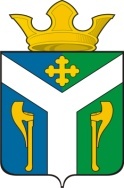      ДУМА     Усть – Ницинского      сельского поселения     Слободо – Туринского муниципального района     Свердловской областиПредседатель Думы Усть-Ницинского сельского поселения_______________ Ю.И.ВостриковГлава Усть-Ницинского сельского поселения___________ А.С.Лукин № п/пФамилия, имя, отчествоМесто работы, занимаемая должность(вид деятельности)Реквизиты документа, удостоверяющего личностьАдрес местожительстваДата внесения подписиПодпись участника 1234567123